ЧАСТНОЕ ОБЩЕОБРАЗОВАТЕЛЬНОЕ УЧРЕЖДЕНИЕСРЕДНЯЯ ОБЩЕОБРАЗОВАТЕЛЬНАЯ ШКОЛА «ЭДЕЛЬВЕЙС» (ЧОУ СОШ «Эдельвейс»)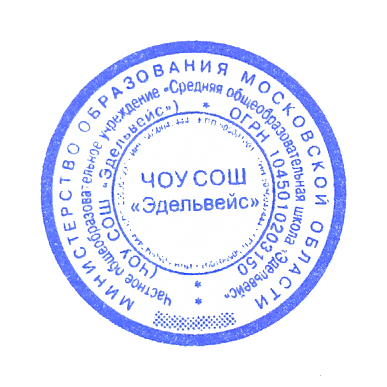 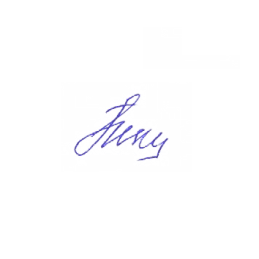 Утверждаю			ПринятоДиректор ЧОУ СОШ "Эдельвейс"		на заседании Н.И. Прокопюк			Педагогического совета(приказ №2-1 от 31.08.2020г.)	 	(протокол  №1 от 31.08.2020г.)Рабочая программапо родной литературе (базовый уровень)8 классСоставительЩучкина Галина ВячеславовнаСогласовано:руководитель МО учителейсоциально-гуманитарного цикла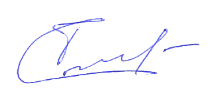 Г. В. Щучкина2020-2021 учебный годПОЯСНИТЕЛЬНАЯ ЗАПИСКА        Рабочая программа по родной литературе для 8 класса составлена в соответствии с- Основной образовательной программой основного общего образования ЧОУ СОШ «Эдельвейс»;- Учебным планом ЧОУ СОШ «Эдельвейс» на 2020-2021 уч. год;- с авторской программой по литературе для образовательных учреждений (V-ХI классы. Авторы: Т.Ф. Курдюмова, Н.А. Демидова, Е.Н. Колокольцев (Москва, «Дрофа», 2015 год);- с учебником «Литература» 5 класс (в двух частях), автор-составитель В.Я.Коровина и др., под ред. В.Я. Коровиной, М.: «Просвещение», 2014, 2019 год с изменениями.Учебный план отводит на образовательное изучение родной литературы   в 8 классе 0,5 часа  в неделю, 17 часов в год.Планируемые результатыЛичностные результаты:Формирование ответственного отношения к учению, готовности и способности обучающихся к саморазвитию и самообразованию на основе мотивации к обучению и познанию, осознанному выбору и построению дальнейшей индивидуальной траектории образования на базе ориентирования в мире профессий и профессиональных предпочтений, с учетом устойчивых познавательных интересов;Формирование целостного мировоззрения, соответствующего современному уровню развития науки и общественной практики, учитывающего социальное, культурное, языковое, духовное многообразие современного мира;Формирование осознанного, уважительного и доброжелательного отношения к другому человеку, его мнению, мировоззрению, культуре, языку, вере, гражданской позиции, к истории, культуре, религии, традициям, языкам, ценностям народов России и народов мира, готовности и способности вести диалог с другими людьми и достигать в нем взаимопонимания;Освоение социальных норм, правил поведения, ролей и форм социальной жизни в группах и сообществах, включая взрослые и социальные сообщества, участие в школьном самоуправлении и общественной жизни в пределах возрастных компетенций с учетом региональных, этнокультурных, социальных и экономических особенностей;Развитие морального сознания и компетентности в решении моральных проблем на основе личностного выбора, формирование нравственных чувств и нравственного поведения, осознанного и ответственного отношения к собственным поступкам;Формирование коммуникативной компетентности  в общении и сотрудничестве со сверстниками, старшими и младшими товарищами в процессе образовательной, общественно полезной, учебно-исследовательской, творческой и других видах деятельности;Формирование основ экологической культуры на основе признания ценности жизни во всех ее проявлениях и необходимости ответственного, бережного отношения к окружающей среде;Осознание значения семьи в жизни человека и общества, принятие ценностей семейной жизни, уважительное и заботливое отношение к членам своей семьи;Развитие эстетического сознания через освоение художественного наследия народов России и мира, творческой деятельности эстетического характера.
Метапредметные  результаты:Умение самостоятельно определять цели своего обучения, ставить и формулировать для себя новые задачи в учебе и познавательной деятельности;Умение самостоятельно планировать пути достижения целей, в том числе альтернативные, осознанно выбирать наиболее эффективные способы решения учебных и познавательных задач;Умение соотносить свои действия с планируемыми результатами, осуществлять контроль своей деятельности в процессе достижения результата, определять способы действий в рамках предложенных условий и требований, корректировать свои действия в соответствии с изменяющейся обстановкой;Формирование и развитие компетентности в области использования информационно-коммуникационных технологий.Предметные результаты:Ученик научится: выделять нравственную проблематику фольклорных текстов как основу для развития представлений о нравственном идеале своего и русского народов, формирования представлений о русском национальном характере;учитывая жанрово-родовые признаки произведений устного народного творчества, выбирать фольклорные произведения для самостоятельного чтения; целенаправленно использовать малые фольклорные жанры в своих устных и письменных высказываниях; определять с помощью пословицы жизненную/вымышленную ситуацию; - выразительно читать произведения устного народного творчества, соблюдая соответствующий интонационный рисунок устного рассказывания; осознанно воспринимать художественное произведение в единстве формы и содержания; адекватно понимать художественный текст и давать его смысловой анализ; интерпретировать прочитанное, устанавливать поле читательских ассоциаций, отбирать произведения для чтения; воспринимать художественный текст как произведение искусства, послание автора читателю, современнику и потомку.Ученик получит возможность научиться: сравнивая произведения, принадлежащие разным народам, видеть в них воплощение нравственного идеала конкретного народа (находить общее и различное с идеалом русского и своего народов); рассказывать о самостоятельно прочитанном произведении, обосновывая свой выбор;выбирать путь анализа произведения, адекватный жанрово-родовой природе художественного текста;дифференцировать элементы поэтики художественного текста, видеть их художественную и смысловую функцию;сопоставлять «чужие» тексты интерпретирующего характера, аргументировано оценивать их; оценивать интерпретацию художественного текста, созданную средствами других искусств;создавать собственную интерпретацию изученного текста средствами других искусств; - сопоставлять произведения русской и мировой литературы самостоятельно (или под руководством учителя), определяя линии сопоставления, выбирая аспект для сопоставительного анализа;вести самостоятельную проектно-исследовательскую деятельность и оформлять еѐ результаты в разных форматах (работа исследовательского характера, реферат, проект). Содержание учебного предметаТематическое планированиеТематическое планированиеНазвание разделаСодержаниеВведение (0,5 час)Своеобразие родной литературыУстное народное творчество (1 часа)В мире русской народной песни. Предания как исторический жанр русской народной прозы.Из древнерусской литературы (0,5 час)"Житие Александра Невского" (фрагменты).Из русской литературы XIX века (9 часов)А.С. Пушкин. «Капитанская дочка»: особенности содержания и структуры романа.  А.С. Пушкин. «К***» («Я помню чудное мгновенье…») и другие стихотворения о любви и искусстве. М.Ю. Лермонтов. «Мцыри». Н.В. Гоголь. «Ревизор» как сатиры на чиновничью Россию. Н.В. Гоголь. «Шинель»: своеобразие реализации темы «маленького человека». И.С. Тургенев. «Певцы»: сюжет и герои, образ повествователя в рассказе. Н.С. Лесков. «Старый гений»: проблематика и поэтика. Л.Н. Толстой. «После бала»: особенности композиции и поэтика. Поэзия родной природы в русской литературе XIX века.  Сочинение. А.П. Чехов. Рассказ «О любви».Из литературы XX века (6,5 часов)А.И. Куприн. «Куст сирени»: история счастливой любви. А.А. Блок. «На поле Куликовом», «Россия»: история и современность. М.А. Осоргин. «Пенсне»: реальность и фантастика. М.М. Зощенко. «История болезни» и другие рассказы. Тэффи. «Жизнь и воротник» и другие рассказы. А.Т. Твардовский. «Василий Тёркин»: человек и война. Стихи и песни о Великой Отечественной войне. В.П. Астафьев. «Фотография, на которой меня нет»: картины военного детства.№Тема разделаКоличество часовЧисло практических, контрольных работ, экскурсий1Введение0,5 час02Устное народное творчество1 часа03Из древнерусской литературы0,5 час05Из литературы ХIХ века9 часов16Из литературы ХХ века6 часов1№Тема урокаКол-во часов№Тема урокаКол-во часов№Тема урокаКол-во часов1Своеобразие родной литературы.0,52В мире русской народной песни (лирические, исторические песни)0,53Предания как исторический жанр русской народной прозы.0,54"Житие Александра Невского" (фрагменты).0,55И.А. Крылов. Басня "Обоз" о войне 1812 года.0,56Отражение истории о Пугачёве в творчестве А.С. Пушкина. "История Пугачёва" (отрывки).0,57А.С. Пушкин. "Капитанская дочка": образ главного героя.0,58А.С. Пушкин. "Капитанская дочка": нравственный идеал Пушкина в образе Маши Мироновой. Женские образы в романе.0,59А.С. Пушкин. «Капитанская дочка»: особенности содержания и структуры романа. 0,510А.С. Пушкин. «К***» («Я помню чудное мгновенье…») и другие стихотворения о любви и искусстве.0,511Контрольная работа по творчеству А.С. Пушкина. 0,512М.Ю. Лермонтов. «Мцыри»: образ романтического героя.0,513М.Ю. Лермонтов. «Мцыри». Сочинение. 0,514Н.В. Гоголь. «Ревизор» как сатиры на чиновничью Россию.0,515Н.В. Гоголь. «Ревизор»: сюжет и композиция комедии.0,516Обобщающий урок на тему «Комедия Н.В. Гоголя «Ревизор»». 0,517Н.В. Гоголь. «Шинель»: своеобразие реализации темы «маленького человека».0,518И.С. Тургенев. «Певцы»: сюжет и герои, образ повествователя в рассказе.0,519Н.С. Лесков. «Старый гений»: проблематика и поэтика.0,520Л.Н. Толстой. «После бала»: особенности композиции и поэтика.0,521Поэзия родной природы в русской литературе XIX века.  Сочинение.0,522А.П. Чехов. Рассказ «О любви».0,523А.И. Куприн. «Куст сирени»: история счастливой любви. 0,524А.А. Блок. «На поле Куликовом», «Россия»: история и современность.0,525Образ Е. Пугачёва в народных преданиях, произведениях Пушкина и Есенина. 0,526М.А. Осоргин. «Пенсне»: реальность и фантастика. 0,527М.М. Зощенко. «История болезни» и другие рассказы. 0,528Тэффи. «Жизнь и воротник» и другие рассказы.0,529А.Т. Твардовский. «Василий Тёркин»: человек и война.0,530А.Т. Твардовский. «Василий Тёркин»: образ главного героя. 0,531Стихи и песни о Великой Отечественной войне. 0,532В.П. Астафьев. «Фотография, на которой меня нет»: картины военного детства.0,533Итоговая контрольная работа. 0,534Рекомендации на лето.0,5